Supplementary data forScGAI is a key regulator of culm development in sugarcaneRafael Garcia Tavares, Prakash Lakshmanan, Edgar Peiter, Anthony O’Connell, Camila Caldana, Renato Vicentini, José Sérgio Soares, Marcelo Menossi*correspondence to: menossi@lgf.ib.unicamp.br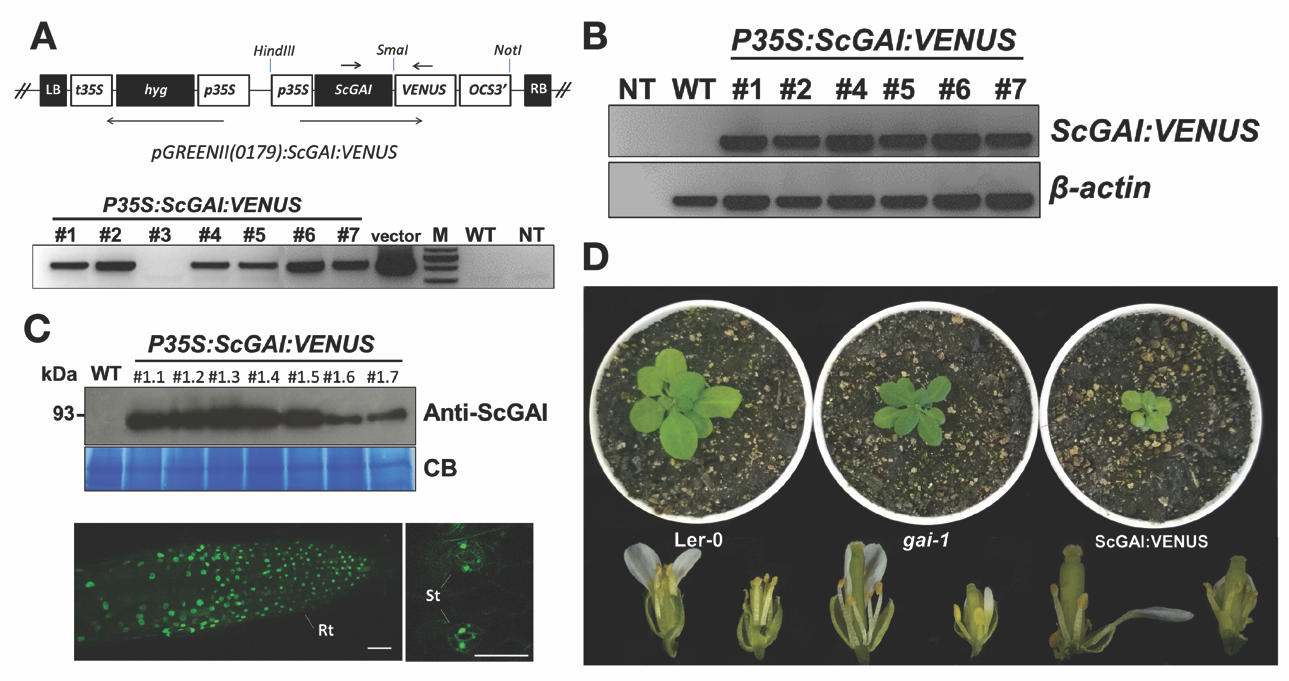 Fig. S1. ScGAI:VENUS fusion protein repressed the GA-responses in transgenic Arabidopsis. A. Schematic representation of the pGREENII(179):ScGAI:VENUS fusion construct. LB and RB: left and right borders on the T-DNA, respectively; P35S: 35S promoter; T35S: 35S terminator; OCS3’: octopine synthase terminator; Hyg: hygromycin resistance gene. Below, ScGAI transgene integration in transgenic plants using specific primers as indicated with an arrow in the diagram. B. RT-PCR analysis of 35S:ScGAI:VENUS expression in transgenic plants. The β-actin gene was used as a loading control. WT: wild type; NT: non-template. C. Above, immunoblot analysis of ScGAI:VENUS fusion protein from T2 generation . WT: wild type; CB: Commassie blue-stained membrane as loading control. Below, nuclear fluorescent signal of ScGAI:VENUS fusion protein in root tip (Rt) and stomata (St) visualized by confocal laser microscopy. Bars = 50 µm. D. 2-week-old ScGAI:VENUS transgenic Arabidopsis showing a dwarf phenotype in comparison with wild-type (Ler-0) and gibberellin-insensitive (gai-1) mutant, and floral buds with short stamen filaments in gai-1 and ScGAI:VENUS plants. 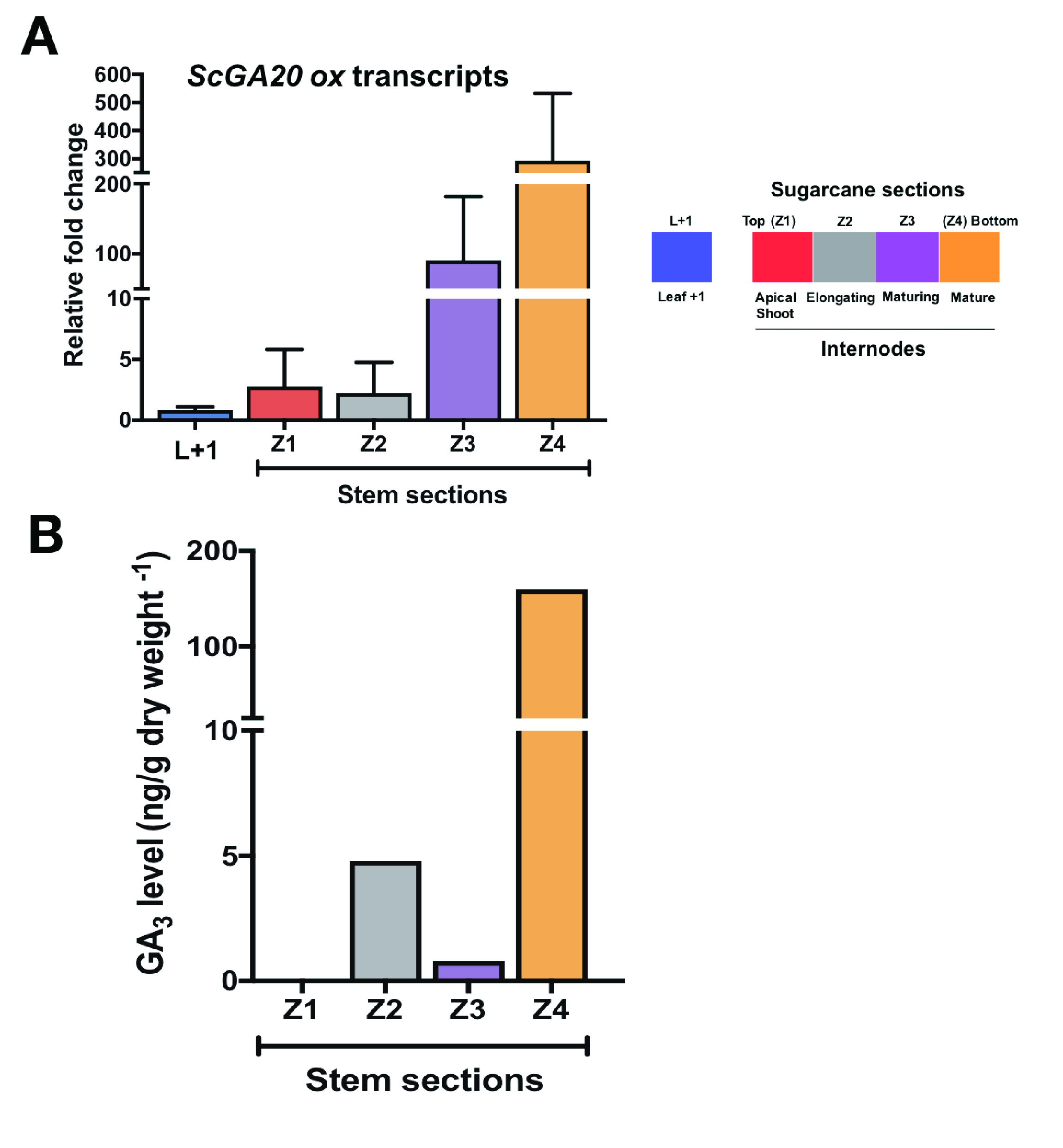 Fig. S2. GA hormone is synthesized in the basal internodes in sugarcane. A. Expression profile of the native ScGA20 oxidase gene in different tissues of 10-month-old sugarcane; Bar plots show means ±SD of five biological replicates. B. GA3 hormone level in sugarcane tissues. Neither GA1 nor GA4 were detected in the analyzed samples. Each samples correspond to a pool from five biological replicates.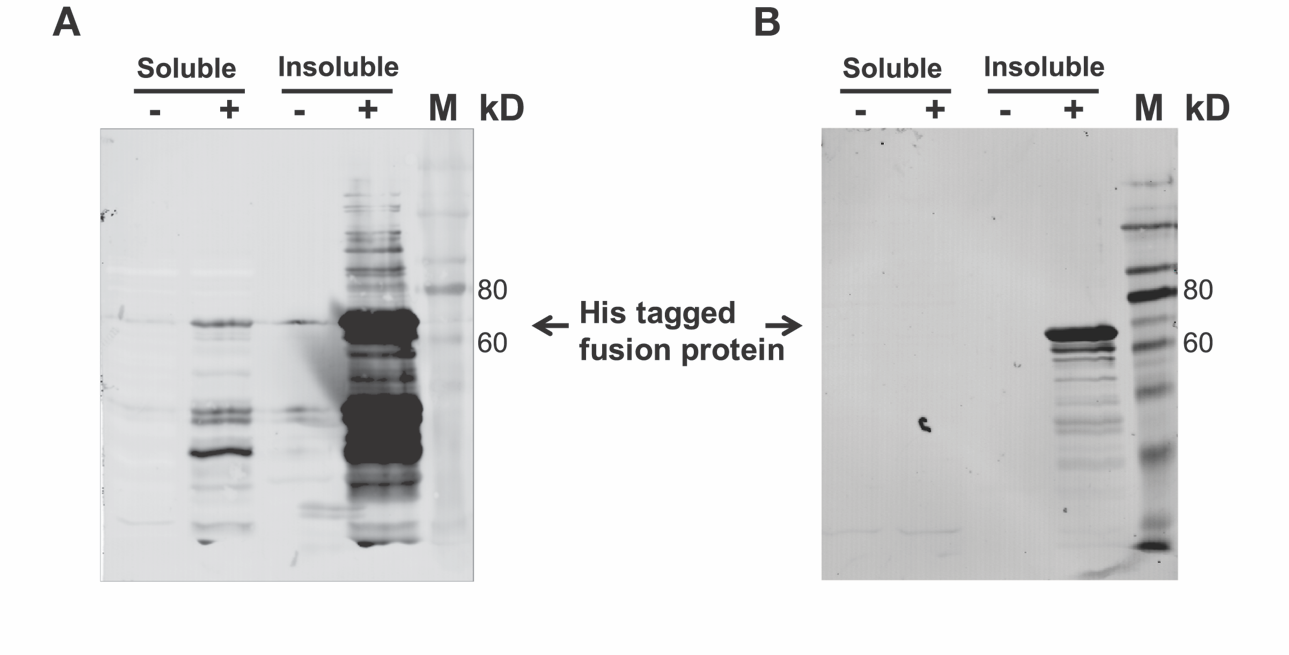 Fig. S3. Expression of His-tagged ScGAI protein conferred its molecular weight of 66 kDa in Escherichia coli (E.coli).Expression of recombinant ScGAI protein was induced in E. coli. Total protein was extracted and assessed by immunoblotting using the A. anti-ScGAI (1:1000 dilution) and B. the anti-His (1:1000 dilution) antibodies; lane 1 and 3, non-induced extracts, and lane 2 and 4, induced extracts. Lane 5, Molecular weight marker; Recombinant proteins are indicated with arrows.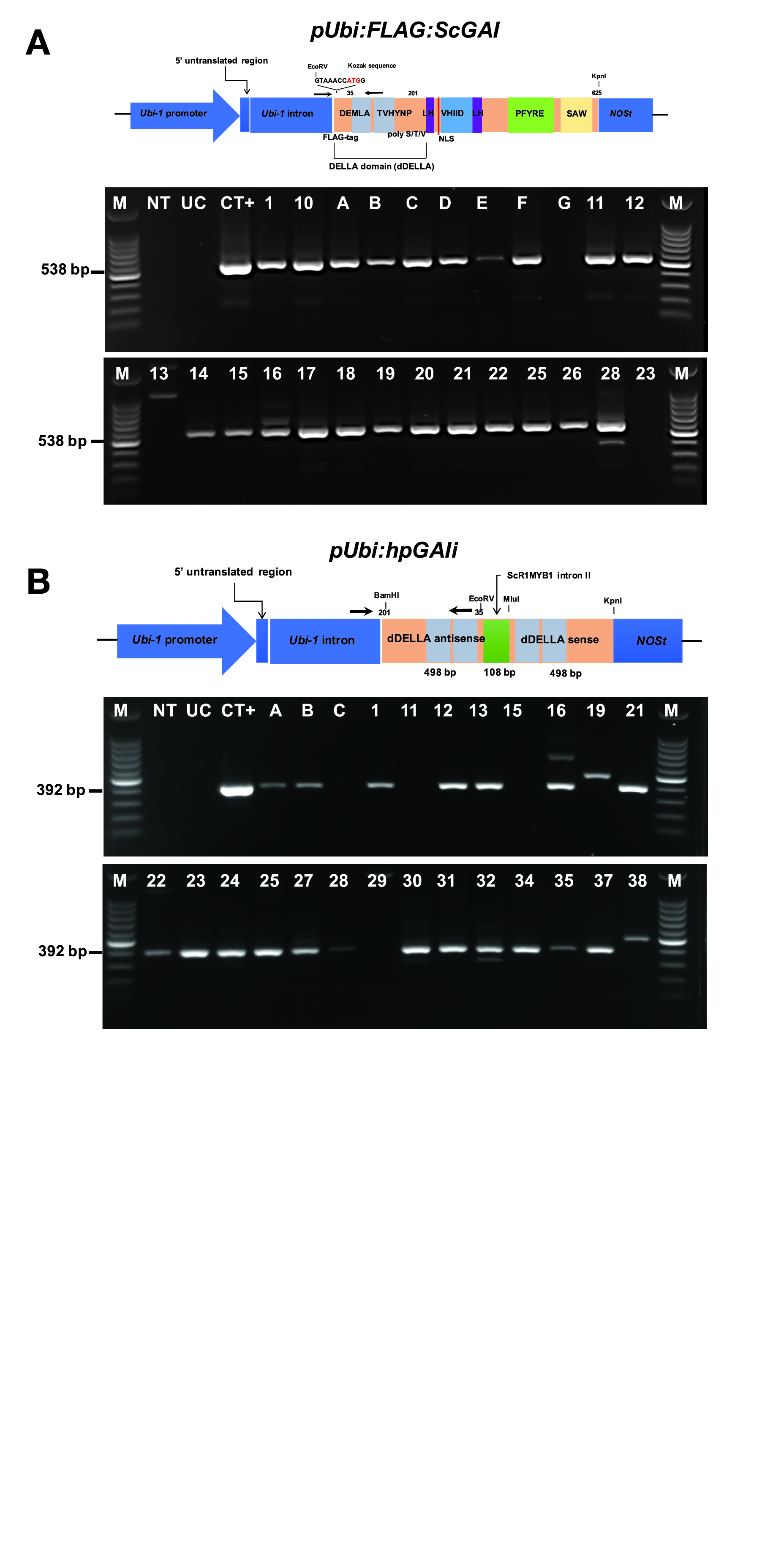 Fig. S4. Transgene constructs and PCR genotyping for identification of putative transgenic lines.A. Overexpression cassette pUbi:FLAG:ScGAI and the positive transgenic lines identified with the expected PCR band. B. Hairpin-mediated silencing cassette pUbi:hpGAIi and the positive lines confirmed by the expected PCR band. M: 100 bp ladder (Promega); NT: non-template; UC: untransformed control; CT+: positive control (vectors); Numbers and letters correspond to the putative transformed lines; The set of primers used is shown as arrows in each construct diagram.  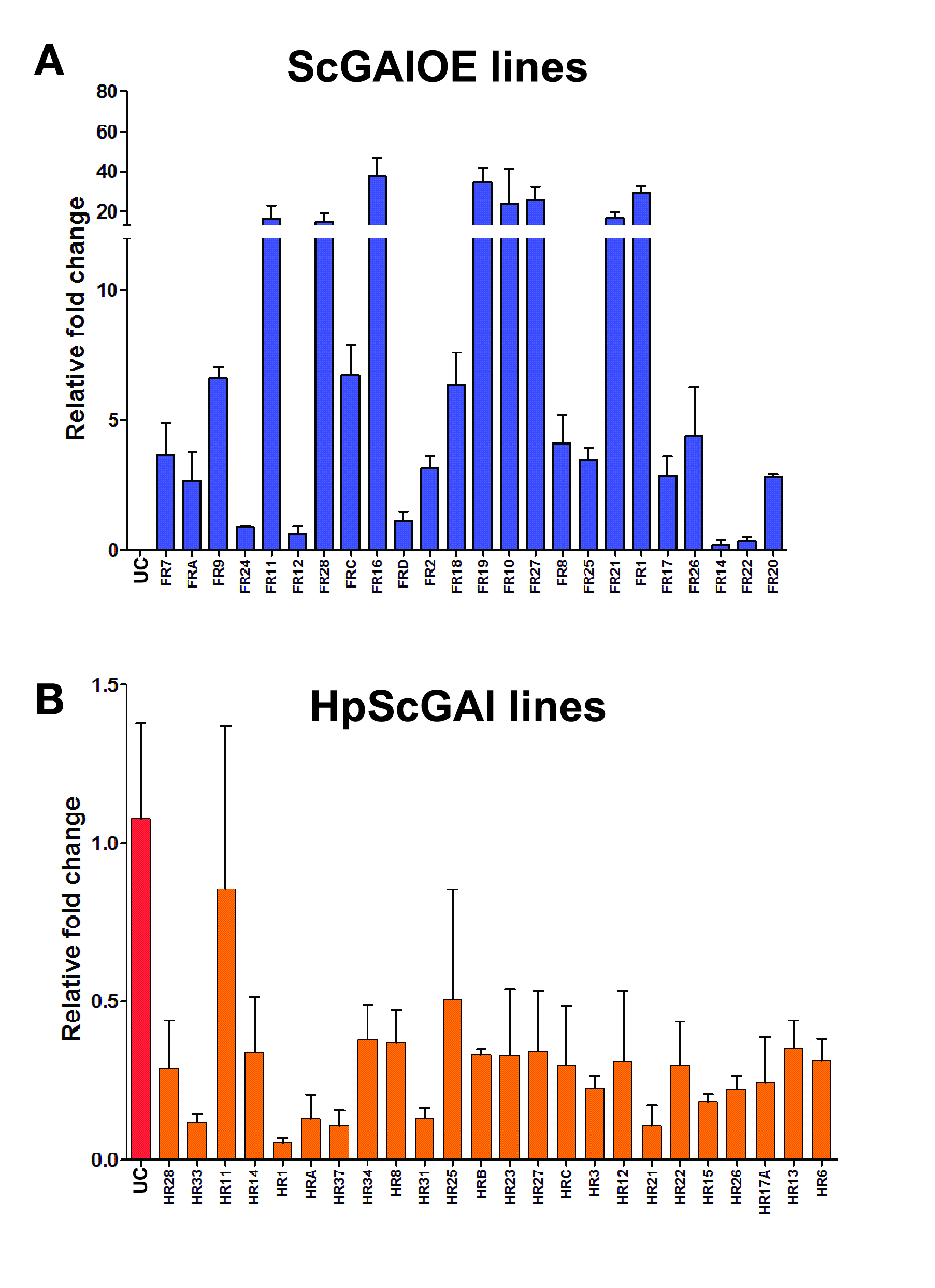 Fig. S5.  ScGAI gene expression in the ScGAIOE and HpScGAI transgenic sugarcane lines.A. Expression level of the FLAG:ScGAI transgene. B. Expression level of endogenous ScGAI in untransformed control (UC) and hairpin-mediated DELLA silencing lines. Data represent the mean ±SD of three independent biological replicates.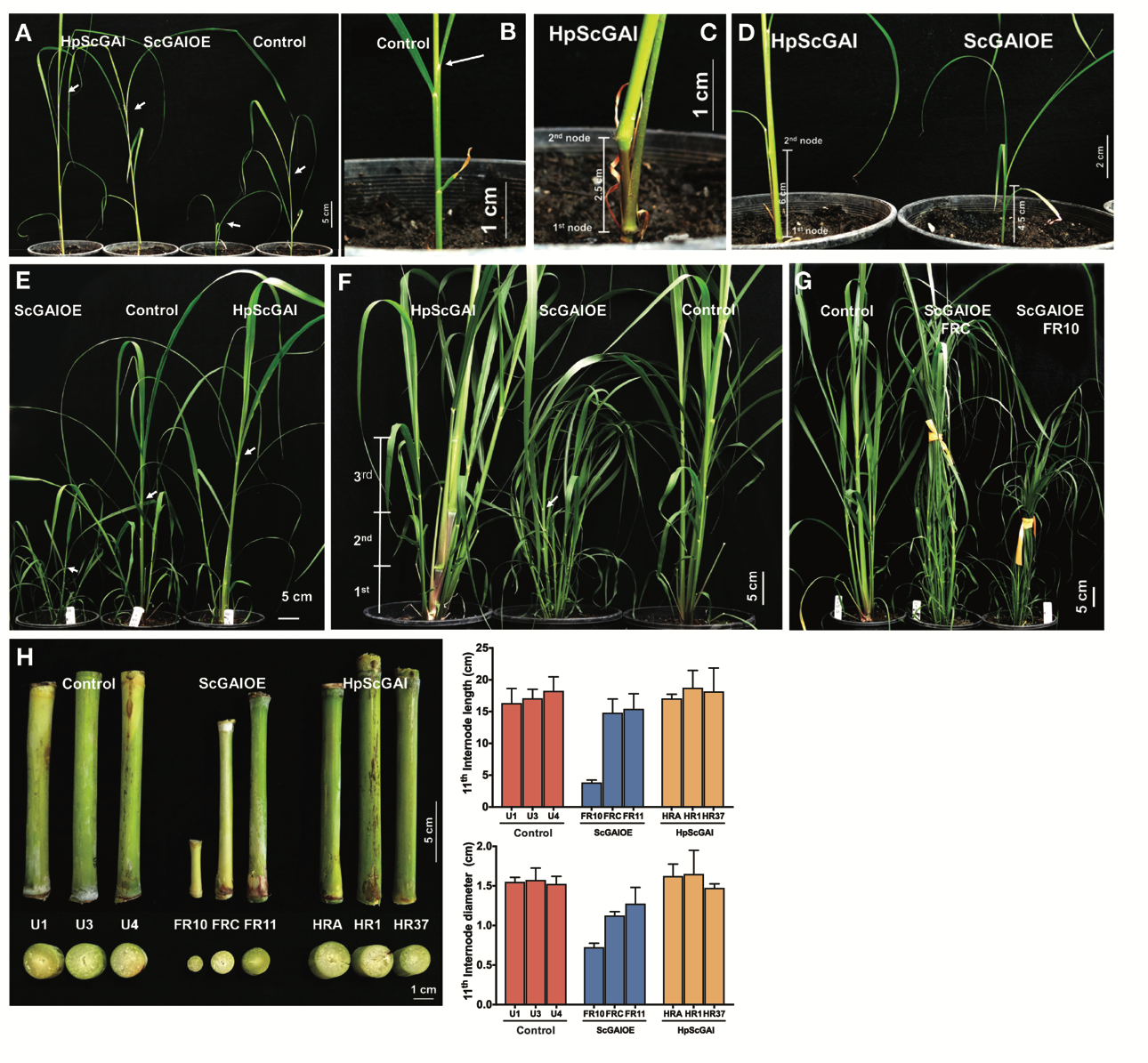 Fig. S6. Gross phenotype of ScGAIOE and HpScGAI transgenic sugarcane plants.1-month-old in A and close-up in (B, C and D) showing the earliest onset of internodes in HpGAI lines; E. 2-month-old; F. and G 3-month-old showing the high tiller numbers. Arrows indicate the first visible dewlap; H. 11th internode length and diameter measurement of 6-month-old plants. Bar plots show means ±SD of four biological replicates. U1, U3 and U4: untransformed controls; FR10, FRC and FR11: ScGAIOE plants; HRA, HR1 and HR37: HpScGAI plants.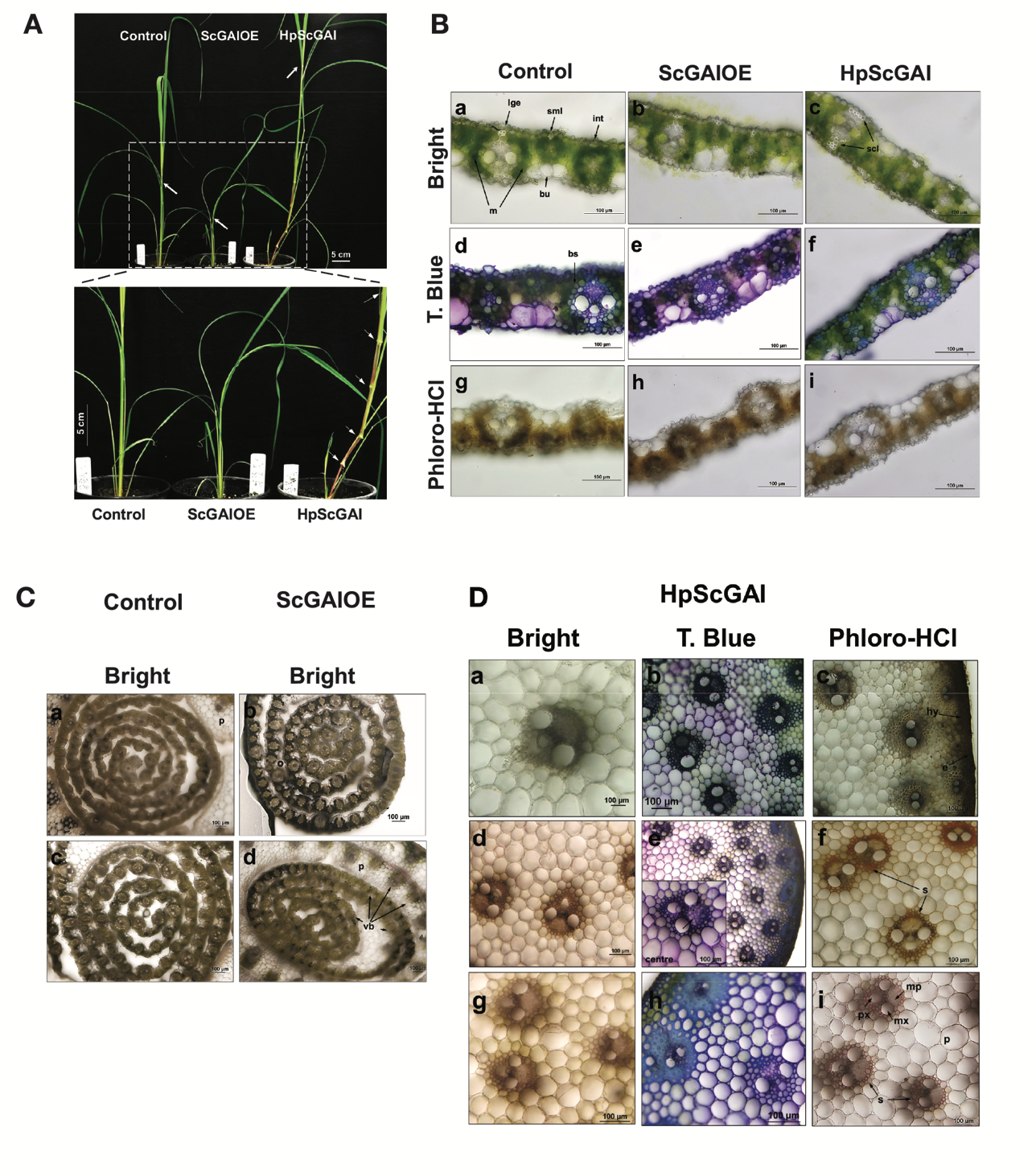 Fig. S7. Leaf and stem histology of control, ScGAIOE and HpScGAI transgenic sugarcane plants.A. 3-month-old plants. Close-up view displaying the stunted growth in ScGAIOE and the presence of internodes in HpScGAI plants. Arrows indicate the first visible dewlap; B. Cross section of leaves in bright-field light a,b and c, and stained with toluidine blue (T.blue) d, e and f or phloroglucinol-HCl (Phloro-HCl)  g, h and i. Large (lge), small (sml) and intermediate (int) vascular bundle, scl – sclerenchyma, bu – buliform cells, bs – bundle sheath, m- mesophyll cell; C. Cross-section of the leaf roll from control in bright-field in a and c, and from ScGAIOE (FR10 line) in bright-field in b and d; D. Cross-section of the stem from HpScGAI plants (HR1 line) in bright-field light in a, d and g, toluidine blue (T.blue) stained in b, e and h, and phloroglucinol-HCl (Phloro-HCl) stained in c, f and i. Parenchyma cells (p), vascular bundles (vb), metaxylem (mx), protoxylem (px), metaphloem (mp), epidermis (e), sclerenchyma (ex), hypodermis (hy). 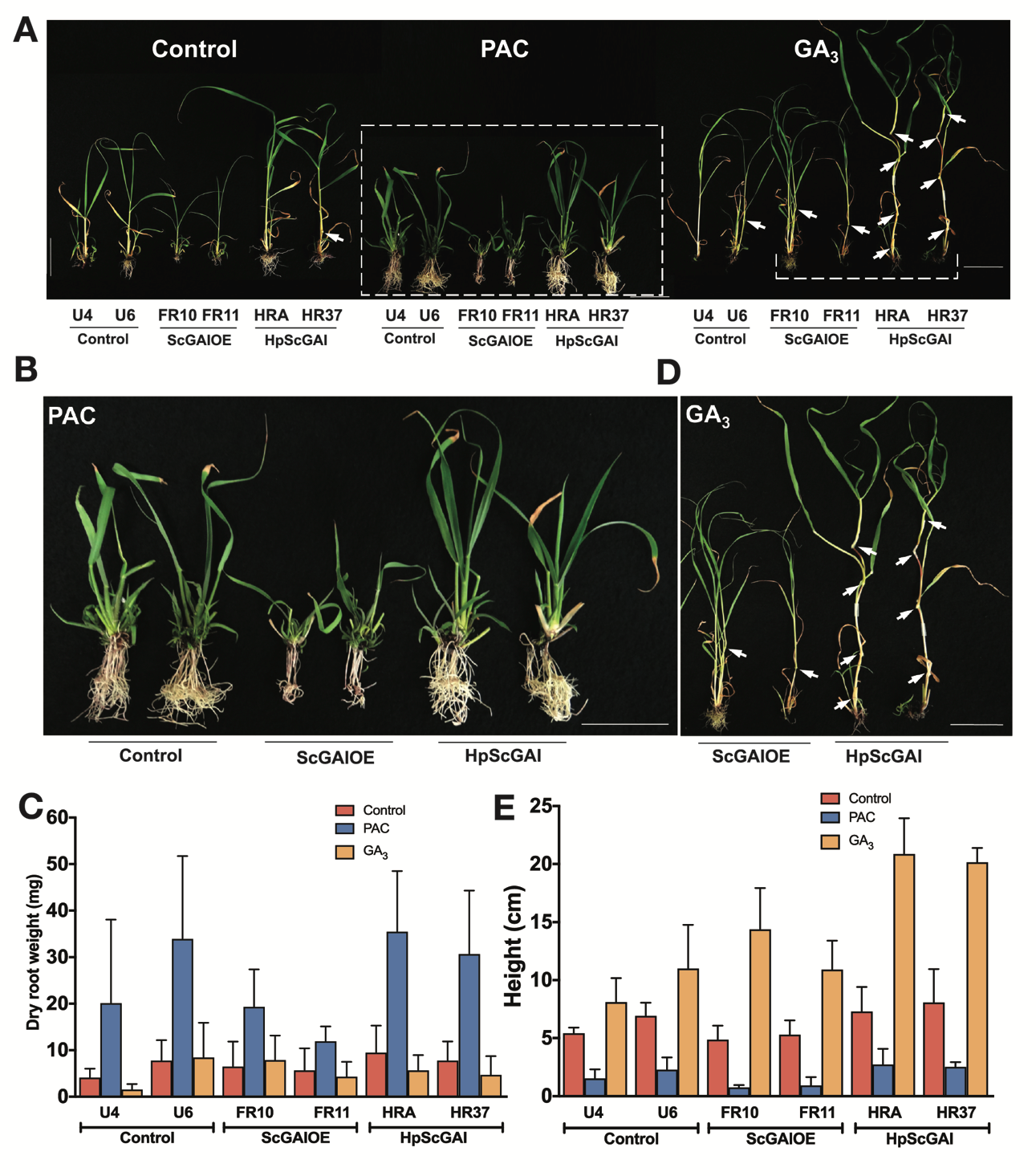 Fig. S8. Transgenic sugarcane plants showed stronger responses to gibberellin (GA3) and paclobutrazol (PAC) than control plants.A. Morphology of sugarcane plants after 23 days of treatment with GA3 (50µM) and PAC (5 µM). Arrows indicate the nodes. Scale bars = 5 cm. B. Close-up view of PAC-treated seedlings. Scale bars = 5 cm. C. Dry root weight of control, ScGAIOE and HpScGAI plants. D. Close-up view of GA3-treated transgenic plants. Arrows indicate the nodes; Scale bars = 5 cm. E. Height of control, ScGAIOE and HpScGAI transgenic lines. Error bars indicate the SD of the mean of four biological replicates. 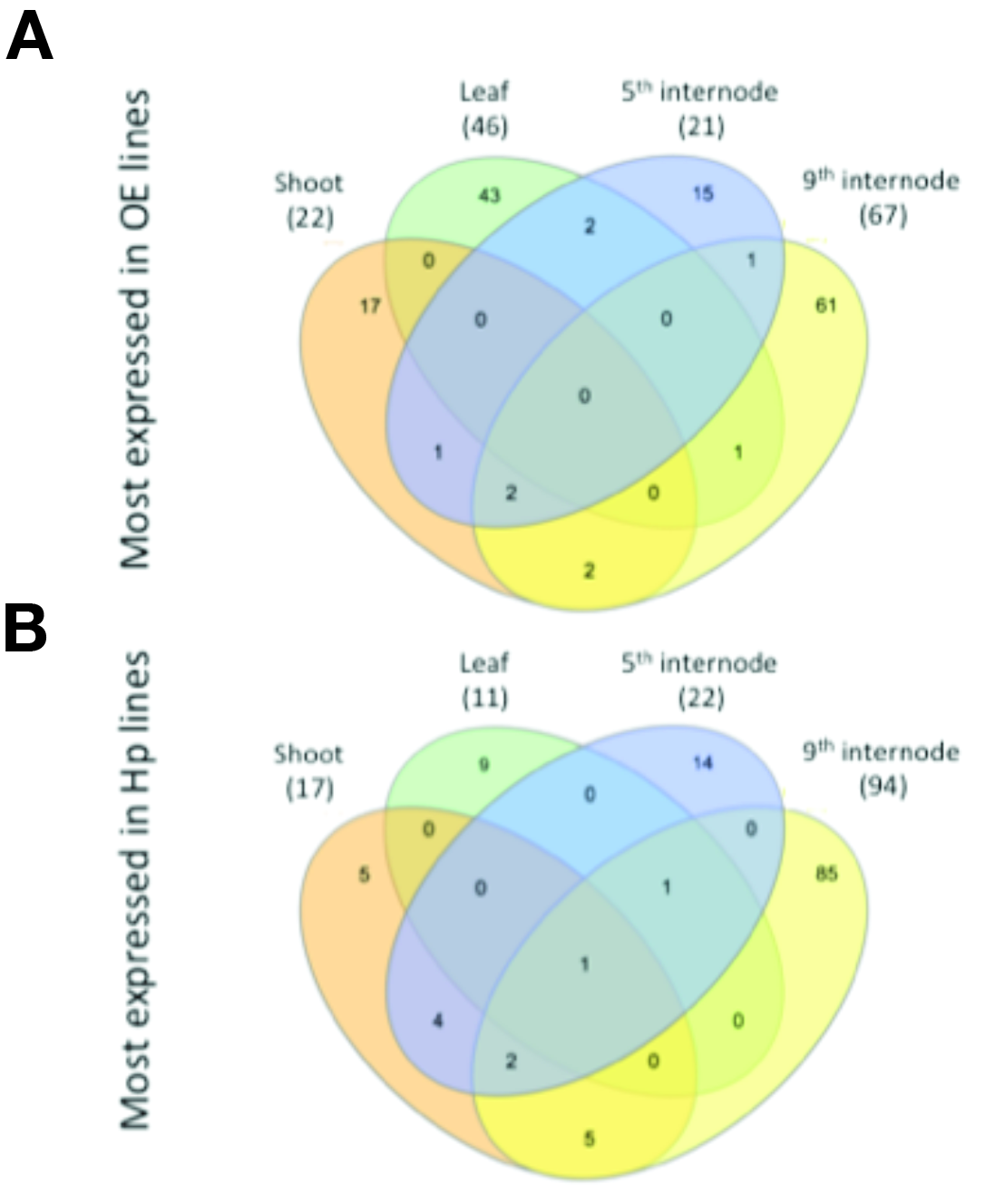 Fig. S9. Transcriptional responses of ScGAIOE and HpScGAI plants.Venn diagram showing the differentially expression genes (DEGs) (number in parentheses) A. in ScGAIOE and B. in HpScGAI tissues.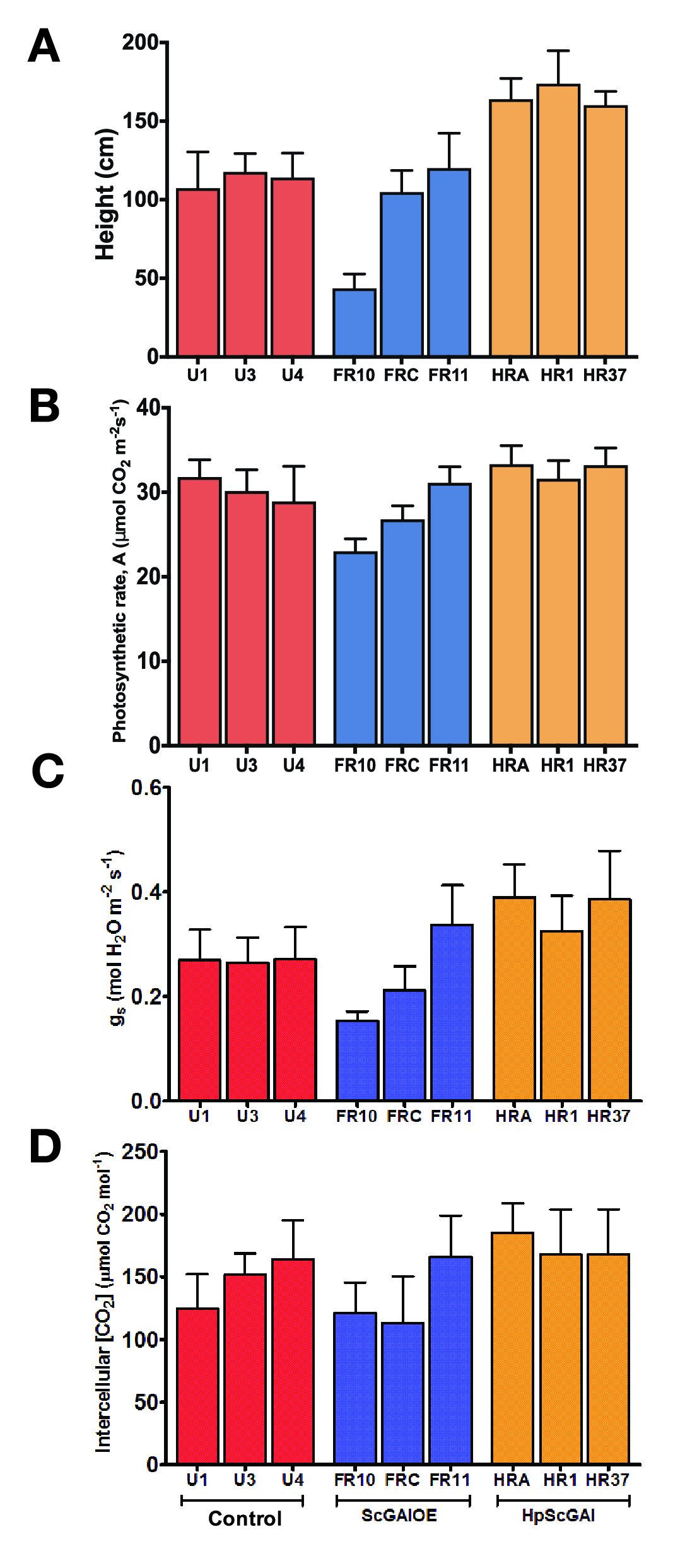 Fig. S10. Photosynthesis in the ScGAIOE and HpScGAI transgenic sugarcane. A. Height, B. Photosynthesis rate A., C. Stomatal conductance (gs) and D. Intercellular [CO2], (ci). Parameters were measured in 5-month-old plants. Bar plots show means ±SD of seven biological replicates. 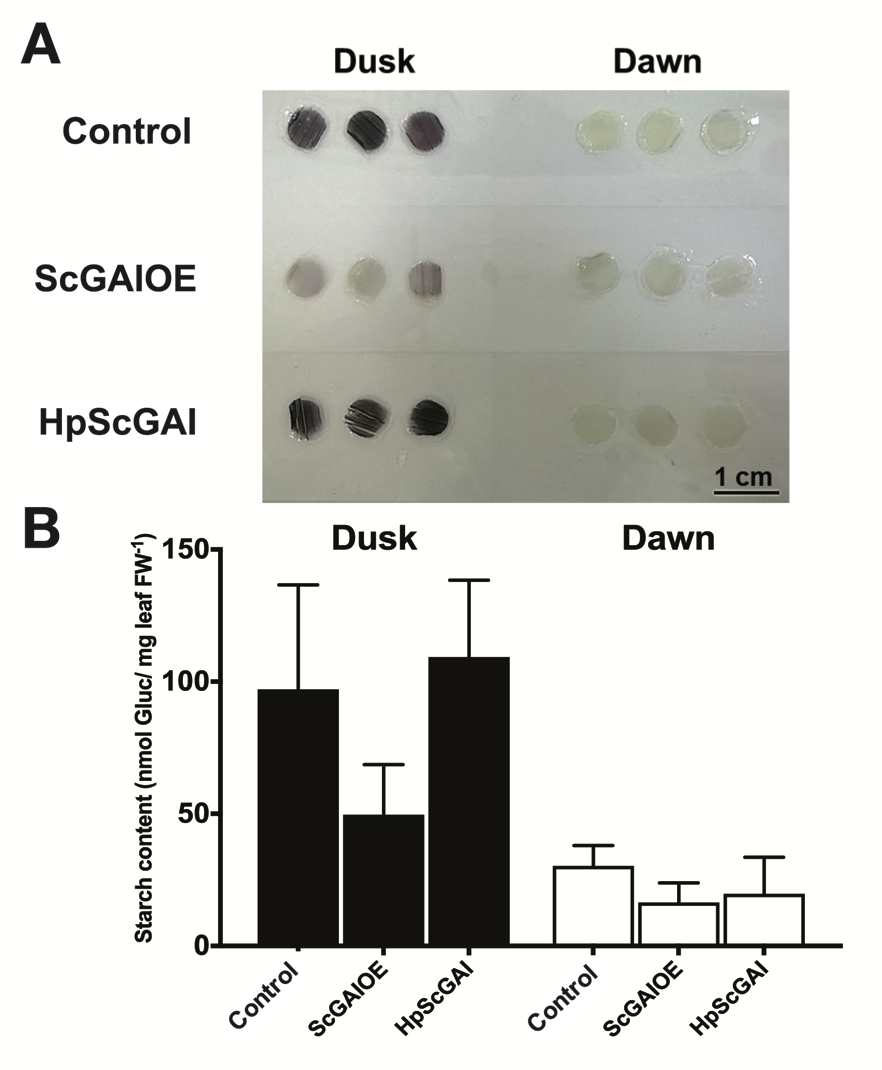 Fig. S11. ScGAIOE shows impaired starch accumulation during the day.Starch turnover was evaluated in diurnal cycle by A. Lugol’s iodine solution in leaf+1 discs of three independent biological replicates and confirmed by B. enzymatic starch assay of five independent biological replicates.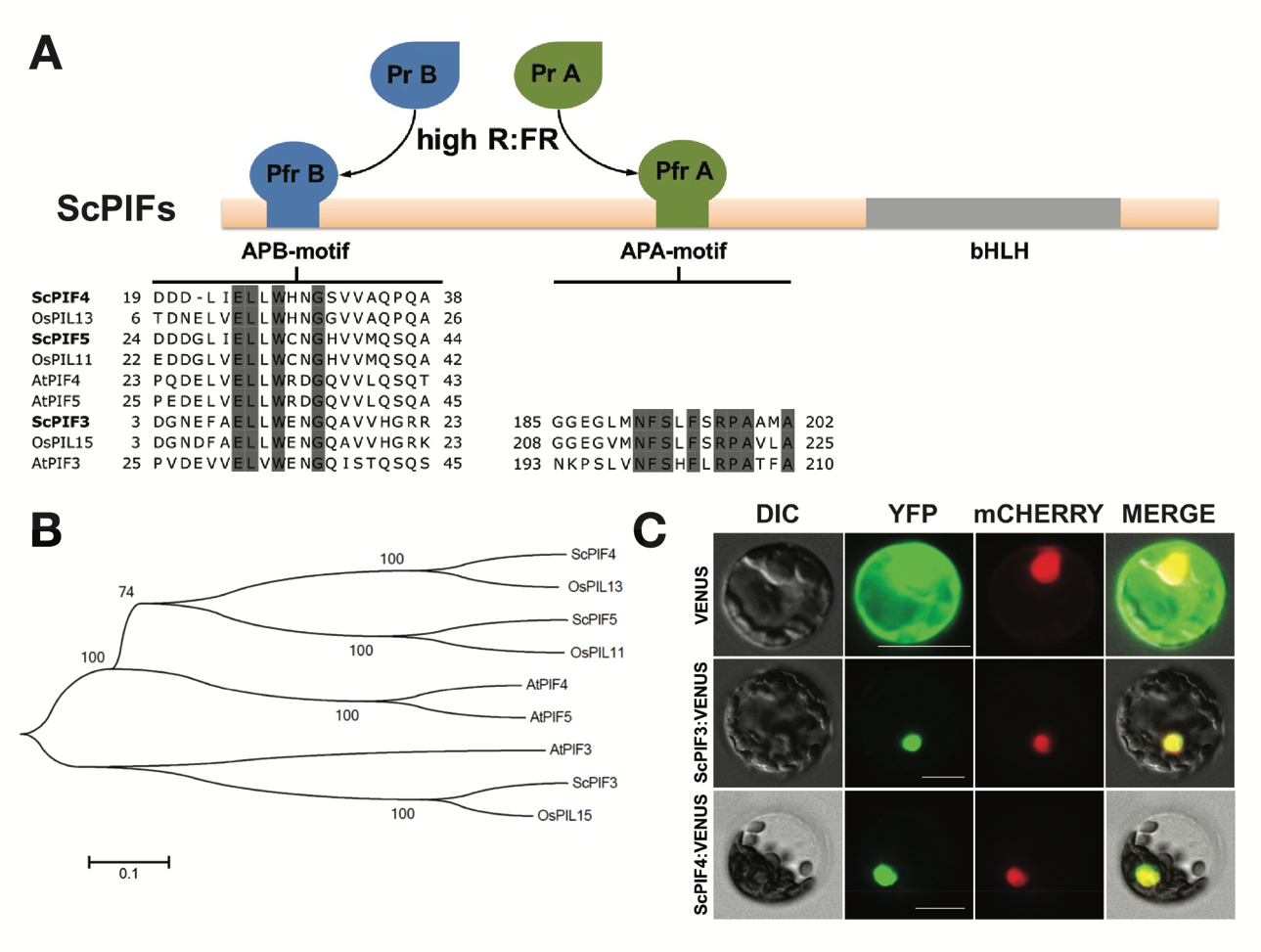 Fig. S12. Phytochrome-Interacting Factors (PIFs) 3 and 4 are nuclear basic helix-loop-helix (bHLH) proteins in sugarcane.A. Schematic representation of PIF proteins showing their conserved domains along the sequence. APB and APA-motifs mediate the binding to phyB Pfr and phyA Pfr, respectively; B. Phylogenetic tree of PIF proteins. C. Subcellular localization of ScPIF:VENUS fusion proteins in Arabidopsis mesophyll protoplast. The construct AtPARP3:mCHERRY (mCHERRY) was used as nuclear control. DIC: Differential Interference Contrast; YFP: Yellow Fluorescent protein. Bars = 20 µM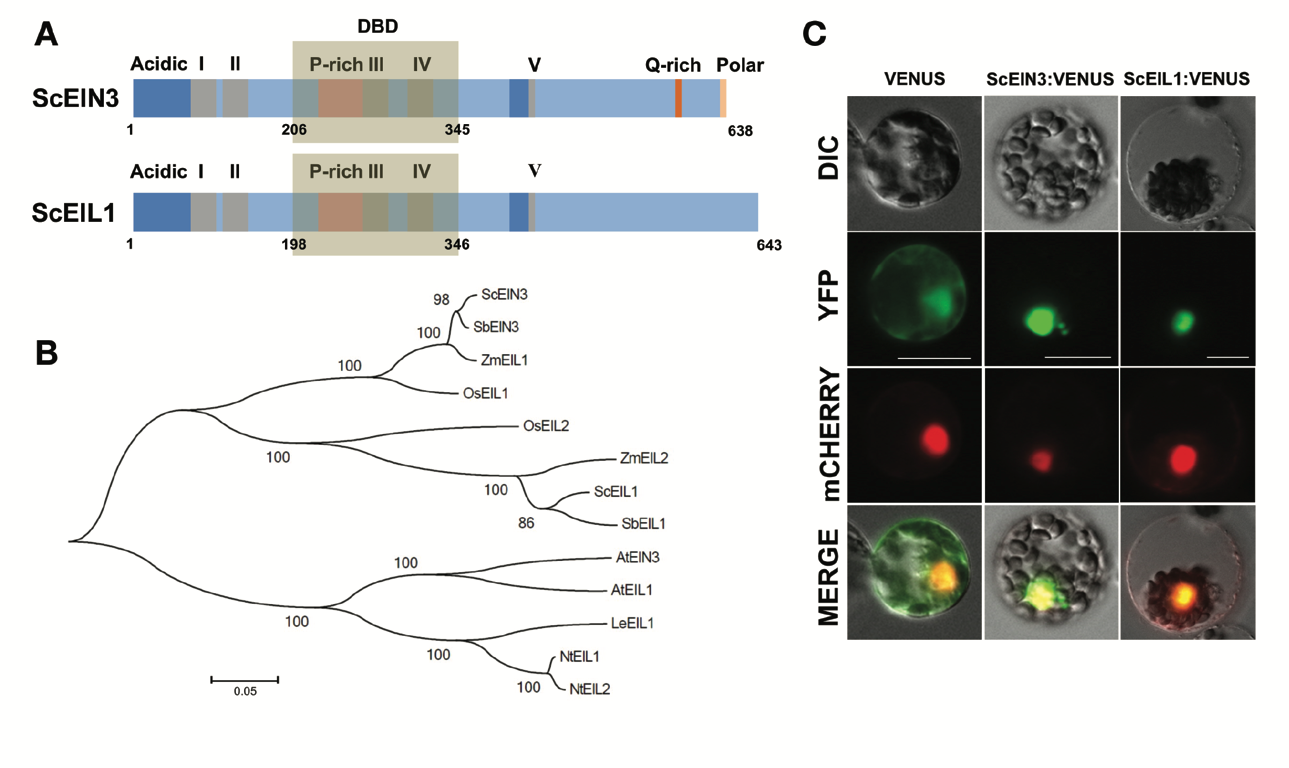 Fig. S13. ScEIN3 and ScEIL1, the master transcription factors of ethylene signaling. A. Schematic representation of ScEIN3/EIL1 proteins showing their conserved domains along the sequences. DBD means DNA binding domain. P-rich means proline rich and Q-rich means glutamine rich domains. The numbers are indicating the five basic domains; B. Phylogenetic tree of ScEIN3/EIL1 proteins. C. Subcellular localization of ScEIN3/EIL1 proteins in Arabidopsis mesophyll protoplast. The construct AtPARP3:mCHERRY (mCHERRY) was used as nuclear control. DIC means Differential Interference Contrast. YFP means Yellow Fluorescent protein. Bars = 20 µMTable S1. Composite list of DEGs in leaves between ScGAIOE and HpScGAI.“NI” means no identified; “inf” indicates no ratio.Table S1. Continuation.“NI” means no identified; “inf” indicates no ratio.Table S2. Composite list of DEGs in Apical shoot between ScGAIOE and HpScGAI.“NI” means no identified; “inf” indicates no ratio.Table S2. Continuation.“NI” means no identified; “inf” indicates no ratio.Table S3. Composite list of DEGs in internode 5th between ScGAIOE and HpScGAI.“NI” means no identified; “inf” indicates no ratio.Table S3. Continuation“NI” means no identified; “inf” indicates no ratio.Table S4. Composite list of DEGs in internode 9th between ScGAIOE and HpScGAI.“inf” indicates no ratio.Table S4. Continuation.“NI” means no identified; “inf” indicates no ratio.Table S4. Continuation.“NI” means no identified; “inf” indicates no ratio.Table S4. Continuation.“NI” means no identified; “inf” indicates no ratio.Table S4. Continuation.“NI” means no identified; “inf” indicates no ratio.Table S4. Continuation.“NI” means no identified; “inf” indicates no ratio.Table S5. Primers used in this study.Table S5. Continuation.GeneIDAnnotationScGAIOEHpScGAIFold change (Log2)q-valuesSb01g007360Gibberellic acid -stimulated Arabidopsis (GASA8) gene3.639780inf0.018663Sb01g029310Expansin B2 – (EXPB2)1.823340inf0.018663Sb01g036580Euonymus lectin S3 - EULS3125.35812.1324-3.369120.018663Sb01g042690Sugar transporter family protein – (STP13)43.39937.30469-2.570780.032348Sb01g043720Glycosyl hydrolase family 10 protein0.9904860inf0.018663Sb01g044580Alcohol dehydrogenase GroES-like 68.026311.0143-2.626720.04479Sb01g007590UDP-glucuronosyl/UDP-glucosyltransferase03.645inf0.032348Sb01g010660DELLA39.74084.80204-3.04890.018663Sb01g020150KAT2 – 3- Ketoacyl-Coa thiolase 2 252.08123.083-3.448990.018663Sb01g033820Transducin/WD40 repeat-like superfamily protein57.60837.64138-2.914370.018663Sb01g042270Cytochrome P450 74A – (CYP74A)360.30452.1615-2.788160.032348-NI3.438270inf0.018663Sb10g029300Thylakoid lumenal 16.5 kDa protein23.6458123.6362.386440.04479Sb10g028360GDSL-like Lipase/Acylhydrolase15.488582.51552.413470.04479Sb02g037570Glucose transmembrane transporter - Polyol transporter 5-like 18.1541.98172-3.195460.032348Sb02g037650Scarecrow-like 5216.57718.8808-3.519890.018663Sb02g003010Early-responsive to dehydration – (ERD4)182.8485.04105-5.180780.018663Sb02g007870Metal transporter Nramp6 – (NRAMP1)1.795740inf0.018663Sb02g010810Aquaporin-like – (PIP2B)02.58132inf0.018663Sb02g026360Galactosyltransferase33.99532.60119-3.708090.018663Sb02g031550Copper amine oxidase02.81452inf0.018663Sb02g036750Polygalacturonase inhibitor 1 – (PGIP2)2.294550inf0.018663-NI051.842inf0.018663Sb03g000850Putative bark storage protein104.95117.2066-2.608680.018663Sb03g029790CTP synthase – (emb2742)40.20195.45801-2.880820.018663Sb03g007380Mannose-6-phosphate isomerase – (PMI1)9.9569556.41152.502210.018663Sb03g023990Early-responsive to dehydration – (ERD)76.197611.114-2.777370.018663Sb03g030330MYB family transcription factor – (RL6)046.0747inf0.018663Sb03g040490C2H2 zinc finger protein – (WIP4)0.8034230inf0.018663Sb03g042450Lipoxygenase – (LOX1)318.62728.708-3.472340.018663Sb03g044980Glutathione S-transferase – (GSTF13)109.40221.297-2.360920.018663Sb03g046090BHLH0393.724140inf0.018663Sb04g000620Vacuolar invertase 2 – (VAC-INV 2)83.582414.485-2.528640.032348GeneIDAnnotationScGAIOEHpScGAIFold change (Log2)q-valuesSb04g000830HPL1 (Hydroperoxide Lyase 1) (CYP74B2)36.33153.85201-3.237540.018663Sb04g021410Early-responsive to dehydration – (ERD1)92.260614.9928-2.621450.018663Sb04g024090NPF8.3. NRT1/ PTR family 8.3 - Peptide transporter (PTR2)118.22413.927-3.085570.018663Sb04g024440Glycerophosphoryl diester phosphodiesterase – (GPDL2)27.88553.19227-3.126860.018663Sb04g033350Cytochrome b5-like Heme/Steroid binding domain -CB5-E8.588360inf0.018663Sb04g025550APK1 - Serine-threonine/tyrosine-protein kinase246.68428.4504-3.116150.018663Sb04g026690Uncharacterized protein4.672030inf0.018663Sb04g031040Jumonji transcription factor/ zinc finger (C5HC2 type)23.02751.20107-4.260970.018663-NI020.0573inf0.018663-NI48.5983319.4512.716620.018663Sb05g003860LTP1 – Lipid transfer protein 14.465980inf0.018663-NI04.64044inf0.018663-NI03.87019inf0.018663Sb06g021790Wall-associated receptor kinase-like 20 precursor- (CRCK3)74.824914.0611-2.411810.04479Sb06g028200Protease inhibitor/seed storage/LTP family243.10634.7061-2.808320.018663Sb06g000660Heat shock protein – (HSP90.1)9.1757760.55372.722310.018663Sb06g003280HIPP27 - Heavy metal associated isoprenylated plant protein 27112.188.56149-3.711810.018663Sb06g022460Beta-glucosidase 45 – (BGLU45)15.164277.4322.352260.032348Sb06g027770ACA8 (auto-inhibited CA2+ -ATPASE. isoform 8)19.19692.89684-2.728320.04479Sb06g032460PAO4. Polyamine Oxidase 464.663310.8507-2.575160.018663Sb07g004700Chalcone synthase – (CHS) transparent testa 4. TT402.47114inf0.018663Sb07g005130Terpene synthase – (TPS21)183.72721.3089-3.108040.018663Sb07g021950Receptor-like protein kinase precursor – (PEPR1)46.28653.24164-3.835790.018663Sb07g024030Oxidoreductase. 2OG-Fe(II) oxygenase family protein1.120880inf0.018663Sb08g023140AAA-ATPASE 136.04583.73987-3.268770.032348Sb08g023150AAA-ATPASE 146.41865.42508-3.096990.018663-NI015.3463inf0.018663Sb09g001020PR (pathogenesis-related) -PR-6 proteinase inhibitor family2615.37278.046-3.233620.018663Sb09g001050PR (pathogenesis-related) -PR-6 proteinase inhibitor family1802.67189.723-3.248170.018663Sb09g003060Proteolipid membrane potential modulator – (RCI2A)499.0247.4797-3.393710.018663Sb09g005800Histidine-containing phosphotransfer protein 4 – (AHP4)05.34066inf0.018663-NI080.8544inf0.032348GeneIDAnnotationScGAIOEHpScGAIFold change (Log2)q-valuesSb01g016810DYL1 (Dormancy-associated protein-like 1)109,97733,15-1,730130,0264797Sb01g028256Tetratricopeptide repeat 10, TPR1003,05063inf0,0264797Sb01g029610LTPL144 - Protease inhibitor/seed storage/LTP family protein precursor4,149480#NOME?0,0477927Sb01g036310HAD superfamily phosphatase135,96926,6852-2,349170,0264797Sb01g045720sucrose transporter, SUC340,230810,813-1,895530,0264797Sb01g008350transmembrane BAX inhibitor motif-containing protein BIL443,0404194,9782,179550,0264797Sb01g014460VRN1 –Reduced vernalization response 12,802410#NOME?0,0264797-NI018,0663inf0,0477927-NI04,02684inf0,0477927Sb10g003890GDSL-like lipase/acylhydrolase143,28642,2648-1,761370,0264797Sb10g012970Peptidyl-prolyl cis-trans isomerase FKBP65 – ROF2  50,26921091,044,439880,0264797Sb10g019360AQP1 –Delta tonoplast integral protein89,47976,54048-3,774090,0264797Sb10g026090Chloride transporter A – CLC-A16,15883,30871-2,287980,0264797Sb02g027900Photosystem I subunit G - PSAG250,12391,8949-1,444580,0264797Sb02g032040Chlorophyll A-B binding protein  LHB1B2,LHCB1.5134,0847,9085-1,484740,0264797Sb02g035600Beta-amylase 1 – RAM166,8796223,0191,737530,0264797Sb02g043260Euonymus lectin S3 - EULS3148,28943,8698-1,757110,0264797Sb03g005280FLA11 - Fasciclin-like arabinogalactan proteins 242,59186,7392-1,483770,0264797Sb03g006880HSP18.2 – Heat shock134,315397,8581,566630,0264797Sb03g041190NPF5.10 – Peptide transporter (PTR2)50,134615,1805-1,723590,0264797Sb03g006870HSP18.2 – Heat shock227,072789,491,797770,0264797Sb03g042330MLP423- Pathogenesis-related Bet v I family protein 3,324050#NOME?0,0264797Sb04g008670MYB-like HTH transcriptional regulator 1,446840#NOME?0,0264797Sb04g009670BAG6 (BCL-2-associated athanogene 6)6,8062227,30912,004460,0264797Sb04g009690BAG5 (BCL-2-associated athanogene 5)129,521406,8761,651410,0264797Sb04g001130CAT1 - Catalase isozyme A57,945514,5686-1,991840,0477927Sb04g026430RNA-binding (RRM/RBD/RNP motifs) family protein57,6438183,4171,669890,0264797Sb04g027330HSP20-like - Heat shock96,6096669,1842,792170,0264797Sb05g000440ASN1 - Asparagine synthetase – (DIN6)108,81432,1247-1,760110,0264797Sb05g004100ASR1 - Abscisic stress-ripening 1288,2560,0521-2,263030,0264797Sb06g024780LTPL120 - Protease inhibitor/seed storage/LTP family protein08,15305inf0,0264797Sb06g024790LTPL120 - Protease inhibitor/seed storage/LTP family protein10,1617485,3775,577890,0264797Sb06g032310Leucine-rich repeat (LRR) family protein84,877227,8199-1,609260,0264797GeneIDAnnotationScGAIOEHpScGAIFold change (Log2)q-valuesSb06g033030PORA - Protochlorophyllide reductase A 329,404100,367-1,714570,0264797Sb06g000660HSP83 - Heat shock protein24,7329521,2264,397410,0264797Sb07g020270TPS9 - Trehalose-6-phosphatase synthase 915,71263,433-2,194380,0264797Sb09g023060PDC1 – Pyruvate decarboxylase 17,6871439,10582,346860,0264797Sb09g019930PPDK -  Pyruvate orthophosphate dikinase 6,4437925,86052,004770,0264797Sb09g022260Putative uncharacterized protein 58,50648,82706-2,728590,0264797Sb09g025900HSP101 - Heat shock protein87,2806457,5372,390160,0264797Sb09g029500Pectin lyase-like superfamily protein26,2983111,7572,087330,0264797GeneIDAnnotationScGAIOEHpScGAIFold change (Log2)q-valuesSb01g009080GRF1-interacting factor 101,76847inf0,035812Sb01g020430Glycine-rich protein DOT1110,538449,6682,024310,022577Sb01g036020CBL-interacting serine/threonine-protein kinase 10 – CIPK1067,752415,3461-2,14240,022577Sb01g043630Dwarf 14 - D14131,51128,1199-2,225520,022577Sb01g047020Calmodulin-binding receptor-like cytoplasmic kinase 2 –CRCK229,06565,49055-2,404290,035812Sb01g047160RZFP34/CHYR1113,67727,805-2,031520,035812-NI04,80613inf0,022577-NI517,2862730,22,399970,022577Sb10g012970Peptidyl-prolyl cis-trans isomerase FKBP65 – ROF242,3328999,1344,560830,022577Sb10g023670EIN3-binding F-box protein 1 – EBF1132,58530,6841-2,111350,022577Sb10g026090Chloride channel protein CLC-a37,45773,88015-3,271080,022577Sb02g033240xyloglucan endotransglucosylase/hydrolase protein 32 – XTH3230,1725107,8841,838180,035812Sb02g003010Early-responsive to dehydration 4 - ERD490,682320,9488-2,113960,022577Sb02g031550Copper amine oxidase family protein04,77988inf0,022577-NI053,1402inf0,022577Sb03g042860AKS2- ABA-responsive kinase substrate 273,875113,9807-2,401660,022577Sb03g002020NA+/CA2+ Exchanger268,71275,106-1,839060,035812Sb03g039530Laccase-17 – LAC1731,32933,59022-3,125370,022577Sb04g009670BAG family molecular chaperone regulator 6 – BAG68,1230631,16941,940040,035812Sb04g017450Inositol-tetrakisphosphate 1-kinase 1 – ITPK101,75114inf0,035812Sb04g024090Protein NRT1/ PTR FAMILY 6.4 –NPF6.445,46554,44484-3,354570,022577Sb04g035560TPS11 – Trehalose-6-phosphatase synthase 1176,469820,5569-1,895270,022577Sb04g021590Copper transport protein- CCH23,4383170,2082,860360,022577Sb04g027330heat shock protein- HSP23.552,6493545,4813,373040,022577-NI021,772inf0,022577-NI032,9927inf0,022577Sb05g007030heat shock protein –HSP2205,28697inf0,022577Sb05g008440carboxylesterase 17 –CXE173,23070#NOME?0,022577-NI05,99304inf0,022577-NI05,65168inf0,022577-NI04,18415inf0,035812Sb06g001410Pectate lyase 1517,924883,06082,212210,022577Sb06g002500Hypothetical protein117,5311082,813,203670,022577GeneIDAnnotationScGAIOEHpScGAIFold change (Log2)q-valuesSb06g021870Leucine-rich repeat (LRR) family protein11,79252,44982,153130,022577Sb06g024770Bifunctional inhibitor/lipid-transfer protein/seed storage 2S albumin superfamily protein –LTPL1210175,476inf0,022577Sb06g024780Bifunctional inhibitor/lipid-transfer protein/seed storage 2S albumin superfamily protein –LTPL120016,2181inf0,022577Sb06g025890Ethylene-responsive transcription factor ERF025 (DREB A-4)7,010960inf0,022577Sb06g028200Bifunctional inhibitor/lipid-transfer protein/seed storage 2S albumin superfamily protein90,7623463,2772,351710,022577Sb06g000660Heat shock protein 90-1 – HSP90.132,6025393,1633,592070,022577-NI35,2548274,7772,962370,022577-NI450,4913722,993,046890,022577-NI224,8361937,853,107510,022577-NI215,9981309,362,599770,035812-NI144,4611120,932,955940,022577-NI0107,561inf0,022577Sb07g020270TPS9 - Trehalose-6-phosphatase synthase 942,66133,28255-3,700040,022577Sb08g000980Peroxidase 52- PRX52127,79111,9137-3,423090,035812Sb08g002740CBL-interacting serine/threonine-protein kinase 2 – CIPK295,055626,1821-1,860190,035812Sb08g020600BZIP63- Basic leucine zipper 6354,03449,3616-2,529050,022577Sb08g021580APG1 – Albino or pale green mutant 1 47,52676,52539-2,86460,022577Sb09g023060Pyruvate decarboxylase 1 –PDC11,9515828,51273,868890,035812Sb09g029610ADPGLC-PPASE large subunit - APL244,3375158,4991,837880,022577Sb09g018080Transducin/WD-40 repeat-containing protein10,856340,78061,909350,022577Sb09g022260Unknown protein42843,4989-3,298560,022577Sb09g024060KINβ1 - SNF1-related protein kinase regulatory subunit beta-1 226,43538,5695-2,553560,022577Sb09g024230CYS6 - Cysteine proteinase inhibitor 663,9594240,3651,910,022577Sb09g029500PG2 - Polygalacturonase7,3835847,97772,699970,022577-NI076,565inf0,022577GeneIDAnnotationScGAIOEHpScGAIFold change (Log2)q-valuesSb01g000580GA20ox2 - Gibberellin 20 oxidase 21,488980inf0,009611Sb01g004295SMT1 – Sterol methyltransferase 1 61,3910inf0,023238Sb01g007170ZAT6 - Zinc finger protein4,2187675,71094,165610,023238Sb01g007340PP2C clade D5 – ADP530,8246241,7562,97140,009611Sb01g013190SPX (SYG1/Pho81/XPR1) domain-containing protein / zinc finger (C3HC4-type RING finger) protein-related5,918430inf0,009611Sb01g014350Cytochrome P450, family 87, subfamily A, polypeptide 2 – CYP87A212,388657,95732,225980,033482Sb01g020430Unknown protein129,82216,4984-2,976130,009611Sb01g020570PHT1.4 -Inorganic phosphate transporter 1-4 16,1582,96062,360890,023238Sb01g021130GDSL esterase/lipase EXL33,008060inf0,009611Sb01g027285PSBC - Photosystem II reaction center protein C015,7927inf0,033482Sb01g027810Early-responsive to dehydration – (ERD4)38,4518,18857-2,231340,033482Sb01g029330EXPβ2 - Expansin-β23,530890inf0,017156Sb01g032610Terpene synthase –TPS2115,0758114,7892,928670,009611Sb01g035970Putative uncharacterized protein2,170490inf0,037292Sb01g043030BGLU40 - Beta-glucosidase 40 1,657750inf0,017156Sb01g001160CYP71B23 - Cytochrome P4501,139870inf0,023238Sb01g003270C2H2-type zinc finger family protein08,10497inf0,009611Sb01g003280C2H2-type zinc finger family protein08,15342inf0,009611Sb01g003710ATAF2 – NAC domain protein12,1639161,2143,72830,009611Sb01g004320Cupredoxin superfamily protein3,596220inf0,009611Sb01g004740AAA-ATPASE 125,9359194,5832,907360,009611Sb01g005900Syntaxin-12111,642184,08382,852470,009611Sb01g007220Putative uncharacterized protein083,1714inf0,009611Sb01g008350BIL4 - BRZ-Insensitive-long hypocotyls 429,4707285,0073,273640,009611Sb01g010050Uncharacterized protein33,4779220,2352,717760,009611Sb01g013270YAB1 - Axial regulator YABBY 15,889270inf0,045876Sb01g014120SHY2/IAA3 - Auxin-responsive protein 1,90530inf0,037292Sb01g015070Terpenoid cyclases0,9809160inf0,037292Sb01g018360ABCG11 - ABC transporter G family member 111,189570inf0,017156Sb01g036020CBL-interacting serine/threonine-protein kinase 10 – CIPK1053,22110,0121-2,410250,029034Sb01g037090GOLS1 - Galactinol synthase 114,512185,37982,556640,009611Sb01g037850COBL7 - COBRA-like protein 75,2572150,53623,264950,009611Sb01g038410AP2C1 - PP2C clade B18,8677500,7494,73010,009611GeneIDAnnotationScGAIOEHpScGAIFold change (Log2)q-valuesSb01g039530HSP70 - Heat shock protein74,932394,9792,398120,009611Sb01g041310Glycosyl hydrolase family 101,318090inf0,009611Sb01g043460Uncharacterized protein57,5594228,2421,987440,029034-NI29,0104161,2212,47440,009611Sb10g000980CSLD3 - Cellulose synthase-like protein D313,200976,37352,532430,009611Sb10g001620CBF3 - Dehydration-responsive element-binding protein 1A01,86575inf0,041518Sb10g003340GDSL esterase/lipase1,001440inf0,045876Sb10g003890GDSL esterase/lipase 265,05747,8687-2,469150,009611Sb10g012970Peptidyl-prolyl cis-trans isomerase FKBP65 – ROF223,5841706,6694,905150,009611Sb10g023970Uncharacterized protein86,941510,8877-2,997350,009611Sb10g025210LTPL129 - Protease inhibitor/seed storage/LTP family protein1,707650inf0,009611Sb10g027000Patellin-41,422380inf0,009611Sb10g000660Pectate lyase-like superfamily protein83,745416,5356-2,340430,009611Sb10g002070ADC2 - Arginine decarboxylase 28,7527546,43982,407550,029034Sb10g004240UDGT71C5 - UDP-glycosyltransferase 71C51,095250inf0,037292Sb10g006630Putative uncharacterized 6,0326473,37823,604490,009611Sb10g008130FTSH6 - ATP-dependent zinc metalloprotease 5,4090933,38362,625680,029034Sb10g012220BGLU17 - Beta-glucosidase 1750,31674,58139-3,457180,017156-NI35,70380inf0,009611Sb02g009340Putative lipid-transfer protein DIR1032,7424inf0,023238Sb02g022290WRKY533,4887780,06044,52030,009611Sb02g028240SAP5 – Stress associated protein 523,4327126,6282,4340,009611Sb02g033240xyloglucan endotransglucosylase/hydrolase protein 32 – XTH325,671530inf0,009611Sb02g035460O-Glycosyl hydrolases family 17 protein2,161820inf0,009611Sb02g001740Uncharacterized protein1,27660inf0,017156Sb02g004390ELIP1 - Early light-induced protein 1, chloroplastic06,35111inf0,009611Sb02g004670SHY2/IAA3 - Auxin-responsive protein20,1516248,643,625090,009611Sb02g005780GALT6 – O-galactosyltransferase3,7914929,03392,93690,033482Sb02g009600CRSP – CO2-response secreted protease49,95683,84074-3,701220,009611Sb02g023660Glycosyl hydrolase family 81 protein5,374238,83932,853390,009611Sb02g023910SAP12 – Stress associated protein 1207,34847inf0,009611Sb02g031550Copper amine oxidase family protein06,2105inf0,009611Sb02g035930B-120 -G-type lectin S-receptor-like serine/threonine-protein kinase 01,01966inf0,009611GeneIDAnnotationScGAIOEHpScGAIFold change (Log2)q-valuesSb02g036605Unknown protein07,34847inf0,009611Sb02g037350OSM34 -Osmotin-like protein1,520280inf0,033482Sb02g042280GDSL esterase/lipase 2,925820inf0,009611Sb02g043060Putative uncharacterized protein2,41391116,6645,594840,009611-NI068,2309inf0,023238Sb03g003000Unknown protein7,3809743,09732,545710,037292Sb03g003530HSP17.6II - Heat shock 18,5509136,7532,882010,009611Sb03g006880HSP18.2 - Heat shock149,7631297,543,115030,009611Sb03g013210Peroxidase superfamily protein1,441580inf0,037292Sb03g026050Unknown protein2,1056956,90514,756190,017156Sb03g029790EMB2742 – Embryo defective 274219,68851,34664-3,869920,023238Sb03g030340MAN7 - Mannan endo-1,4-beta-mannosidase 71,942340inf0,009611Sb03g037080ERF9 - Ethylene-responsive transcription factor 923,8588173,6382,863490,009611Sb03g038290EXPA8 – Expansin A89,115440inf0,009611Sb03g0388802-oxoglutarate (2OG) and Fe(II)-dependent oxygenase superfamily protein1,811980inf0,009611Sb03g041100CP22 Photosystem II subunit S16,5613131,2532,986460,009611Sb03g003310Unknown protein3,70572186,6755,654630,009611Sb03g006870HSP18.2 - Heat shock254,8581830,22,844240,009611Sb03g020184GRP1 – Glycine-rich RNA binding protein 15,233544,52663,088820,017156Sb03g025730Calmodulin-binding family protein1,9244962,36195,018120,029034Sb03g029520AKT1 – K+ transporter1,9088318,10153,245350,023238Sb03g032140MAPKKK17 - Mitogen-activated protein kinase kinase kinase 1703,77935inf0,009611Sb03g034090OXS3 – Oxidative stress 357,4861298,3962,375940,009611Sb03g039330Pathogenesis-related thaumatin superfamily protein1,736870inf0,041518Sb03g040300HSPRO1 - Nematode resistance protein-like 4,2337488,25534,381680,017156Sb03g040950ASFT- Aliphatic suberin feruloyl-transferase2,044550inf0,009611Sb03g043430Unknown protein321,2631793,62,481030,009611Sb03g045000Calcium-dependent lipid-binding (CaLB domain) family protein3,1928357,10914,160810,041518-NI050,8151inf0,041518-NI016,6245inf0,009611Sb04g002950SRF1 - Strubbelig-receptor family 10,9496920inf0,033482Sb04g005520WRKY407,6797566,53283,114930,009611Sb04g008670Myb-like HTH transcriptional regulator-like protein1,260620inf0,017156GenIDAnnotationScGAIOEHpScGAIFold change (Log2)q-valuesSb04g009690UGT84B2 - UDP-glucosyl transferase 84B2272,0061080,611,990140,045876Sb04g026560PAL1 - Phenylalanine ammonia-lyase 12,7070132,84813,601040,033482Sb04g028460GATL9 - Galacturonosyltransferase-like 97,07327117,1514,049850,009611Sb04g028490Actin-binding FH2 (formin homology 2) family protein5,4697247,78853,127130,033482Sb04g028830SGNH hydrolase-type esterase superfamily protein5,400170inf0,009611Sb04g030080GALS1 – Galactan synthase 129,9729162,1962,436010,029034Sb04g032250ERD10 – Early responsive to dehydration 1043,0117201,8622,230570,023238Sb04g032820EXPβ4 - Expansin-β41,837530inf0,009611Sb04g035630GAE1 - UDP-glucuronate 4-epimerase 16,3085650,73123,007490,009611Sb04g035810BRS1 - BRI1 suppressor 12,831180inf0,009611Sb04g007190KCS11 - 3-ketoacyl-CoA synthase 114,0556741,08333,340540,009611Sb04g007230UGT73C6 - UDP-glycosyltransferase 73C61,030480inf0,041518Sb04g008110Leucine-rich repeat receptor-like protein kinase36,29943,48495-3,380730,009611Sb04g015420SWEET7 - Bidirectional sugar transporter212,62850,4851-2,07440,037292Sb04g027330HSP20 - Heat shock protein21,7175429,7574,306590,009611Sb04g029960XCP1 - Xylem cysteine proteinase 114,0630inf0,009611Sb04g032830EXPβ4 - Expansin-β49,636910inf0,009611Sb04g033150DALL1 - Phospholipase A1-Ibeta25,6239865,72963,546880,009611Sb04g036920PPPDE putative thiol peptidase family protein39,4882297,7022,914380,009611-NI028,1379inf0,009611Sb05g002640Ankyrin repeat-containing protein3,9525882,56974,384750,009611Sb05g017960HSD1 - 11-beta-hydroxysteroid dehydrogenase 1B2,192150inf0,009611Sb05g019180TPS21 - Terpene synthase 04,2059inf0,009611Sb05g022580Subtilisin-like protease2,51710inf0,009611Sb05g022620Subtilisin-like protease90,79859,38795-3,273790,009611-NI06,62481inf0,009611-NI012,8641inf0,009611-NI020,9474inf0,029034Sb06g001970APX3- Ascorbate peroxidase 308,9377inf0,009611Sb06g002500Unknown protein373,8490inf0,009611Sb06g024110Homeodomain-like superfamily protein16,6101175,3673,400250,009611Sb06g025870MATE efflux family protein4,6127141,54333,170930,029034Sb06g028090ERF7 - Ethylene-responsive transcription factor 76,68328101,313,922080,009611GeneIDAnnotationScGAIOEHpScGAIFold change (Log2)q-valuesSb06g033520CCR4-associated factor 1B6,62306120,9694,1910,009611Sb06g000660HSP90.1 - Heat shock19,1757356,744,217520,009611Sb06g015940XTH25 - Xyloglucan endotransglucosylase/hydrolase protein 2515,8663106,422,745730,009611Sb06g022880GA2OX8 - Gibberellin 2-beta-dioxygenase 802,33684inf0,017156Sb06g025170CYP86A4 - Cytochrome P450 86A41,068640inf0,023238Sb06g026160ACS6 - 1-aminocyclopropane-1-carboxylate synthase 62,6298746,16044,133590,009611Sb06g031300Peroxidase superfamily protein1,41640inf0,017156Sb06g033570NDR1/HIN1-LIKE 259,3943275,6392,214380,023238-NI164,0030inf0,037292-NI64,77680inf0,009611-NI1037,360inf0,009611-NI532,8150inf0,009611-NI173,8090inf0,009611-NI325,530inf0,009611-NI421,920inf0,009611-NI18,17110inf0,037292Sb07g000510CYP71B34 - Cytochrome P450 71B341,928360inf0,017156Sb07g023030ERF109 - Ethylene-responsive transcription factor109 05,07173inf0,023238Sb07g001090Core-2/I-branching beta-1,6-N-acetylglucosaminyltransferase family protein18,7012231,1863,627850,009611Sb07g009580Eukaryotic aspartyl protease family protein0,8353110inf0,045876Sb07g020270TPS9 - Trehalose-6-phosphatase synthase 931,72425,11352-2,633190,045876Sb07g023210PLP2 - Patatin-like protein 200,903477inf0,041518Sb07g023340UCP5 - Mitochondrial uncoupling protein 532,0565198,4512,63010,009611Sb08g004980AAP3 - Amino acid permease 36,6245749,27032,894820,017156Sb08g005680HXXXD-type acyl-transferase family protein1,398520inf0,037292Sb08g015237CRK10 - Cysteine-rich receptor-like protein kinase 101,526220inf0,033482Sb08g004960AAP3 - Amino acid permease 39,0699579,22953,126870,009611Sb08g021800LATE FLOWERING6,281970inf0,009611Sb08g022450OSM34 – Osmotin 341,560380inf0,041518-NI026,0123inf0,009611-NI016,652inf0,041518Sb09g002390TZF9 – Tandem Zinc finger protein 919,2684164,0723,090020,009611Sb09g003230Phosphoglycerate mutase family protein41,2426197,182,257310,033482GeneIDAnnotationScGAIOEHpScGAIFold change (Log2)q-valuesSb09g006030PFK3 - Phosphofructokinase 307,30325inf0,009611Sb09g015900WRKY335,9500464,25073,432740,009611Sb09g017190Glycine-rich protein family8,967480inf0,009611Sb09g023380ARM repeat superfamily protein1,5112975,30095,638810,009611Sb09g025090Protein of unknown function (DUF567)02,78348inf0,033482Sb09g026830WRKY515,341649,60883,215250,009611Sb09g000270CYP722A1 - Cytochrome P450, family 722, subfamily A, polypeptide 133,94485,2331-2,697450,045876Sb09g003060RCI2A - Rare-cold-inducible 2a99,5521501,72,33330,037292Sb09g005340Unknown protein016,4329inf0,009611Sb09g019930PPDK - Pyruvate orthophosphate dikinase 129,8375129,2522,114980,023238Sb09g022260Unknown protein765,23875,2771-3,345620,009611Sb09g027360PMEAMT - Phosphomethylethanolamine N-methyltransferase98,54996,18125-3,994880,009611Sb09g029130CTP synthase56,705914,5123-1,966220,037292Sb09g029575RL6 - Protein RADIALIS-like 624,09650inf0,033482Sb09g029860LEA27 – Late embryogenesis abundant 27 85,0088516,2412,602360,009611-NI062,1164inf0,029034PrimerSequencesUsed forScUbi-1_fw5’-CCGGTCCTTTAAACCAACTCAGT-3’cDNAScUbi-1_rev5’-CCCTCTGGTGTACCTCCATTTG-3’cDNAScGAI_fw5’-CATATGAAGCGCGAGTACCAAGACGC-3’Cloning and YTHScGAI_rev5’-CTGCAGCCCCACCCCTCGATCAC-3’Cloning and YTHScPIF3_fw5’- CATATGTCCGACGGCAACGAGT -3’Cloning and YTHScPIF3_rev5’-CTCGAGGCTGACTGTTTTTATGTTTCAGCT-3’Cloning and YTHScPIF4_fw5’- CATatggaCGGCAATgcgag-3’Cloning and YTHScPIF4_rev5’-GAGCTCTTACGAGATTTTCCTCATTCTAAAC-3’Cloning and YTHScPIF5_fw5’-CgcccCATatgaaccaG-3’Cloning and YTHScPIF5_rev5’- GGATCCATCAACCTAACACCATCATATCA-3’Cloning and YTHScGAI_fw5’-TCTAGAATGAAGCGCGAGTACCAAGACGC-3’BIFCScGAI_rev5’-CCCGGGCCCACCCCTCGACGGAGC-3’BIFCScGAI_trunc_fw5’-TCTAGAATGCGCAAGGTCGCCGCCTACTT-3’BIFCScPIF3_fw5’- TCTAGAATGTCCGACGGCAACGAGT -3’BIFCScPIF3_rev5’-GTCGACTGTTTCAGCTTCATTTCTTCC-3’BIFCScPIF4_fw5’- TCTAGAatggaCGGCAATgcgag-3’BIFCScPIF4_rev5’-GTCGACAACTCCAAAAGTAGGTGG-3’BIFCoxScGAI_fw5’-GATATCGTAAACCATGGACTACAAGGACGACGATGACAAAATGAAGCGCGAGTACCAAGACGC-3’ScGAI overexpressingoxScGAI_rev5’-GGGGTACCCCCCACCCCTCGATCAC-3’ScGAI overexpressingasScGAI_fw5’-CGGGATCCGGATGACGACGAGGAAGAGGAA-3’ScGAI silencingasScGAI_rev5’-GGCCAGATATCGAGGAGATGGACGAGATGCT-3’ScGAI silencingsScGAI_fw5’-CGACGCGTCGAGGAGATGGACGAGATGCT-3’ScGAI silencingsScGAI_rev5’-GGGGTACCCCGGATGACGACGAGGAAGAGGAA-3’ScGAI silencingIntronII_fw5’-GGCCAGATATCATGCGGTAACTGATCTGAATT-3’ScGAI silencingIntronII_rev5’-CGACGCGTCACCTGCAGAGTGTGTAGATAA-3’ScGAI silencingScEIN3_fw5’-AAAATCTAGAATGATGGGAGGCGGGCTGATGA-3’Cloning and BIFCScEIN3_rev5’-AAAACCCGGGGTAGAACCAATTGGTCCCGTCGT-3’Cloning and BIFCScEIL1_fw5’-AAAATCTAGATACCTCTACGCTCGGCGTGATG-3’Cloning and BIFCScEIL1_rev5’-AAAACCCGGGATTCTGCCGCAGGTAGAACCAATT-3’Cloning and BIFCScEIN3_fw5’-AAAACATATGATGGGAGGCGGGCTGATGA -3’YTHScEIN3_rev5’-AAAACTCGAGTCAGTAGAACCAATTGGTCCCGT -3’YTHScEIL1_fw5’-AAAACATATGATGGGAGGAAGAGGGGC -3’YTHScEIL1_rev5’-AAAAGAATTCTCAGTAGAACCAATTGGCGTTGGAT -3’YTHPrimerSequencesUsed forScEIN3_tr_fw5’-CATATGATGCAGCACTGTGACCCCCCACAG -3’YTHScEIN3_tr_rev5’-GAATTCTCActggggcatggcattaggcctctc -3’YTHScGAI_SAW_fw5’-GCTGGCACTCTTCAACG-3’Arabidopsis screeningVENUS_rev5’- CCAGCTCGACCAGGATG-3’Arabidopsis screeningβactin2_fw5’-TTCTCTCCTTGTACGCC -3’Arabidopsis screeningβactin2_rev5’- AACGATTCCTGGACCTGCCTCATC-3’Arabidopsis screeningScPIF3_fw5’- GAATTCATGTCCGACGGCAACGAGT -3’Subcellular localizationScPIF3_rev5’-AAGCTTTGTTTCAGCTTCATTTCTTCC-3’Subcellular localizationScPIF4_fw5’- AAGCTTATGGACGGCAATGCGAG-3’Subcellular localizationScPIF4_rev5’-AAGCTTAACTCCAAAAGTAGGTGG-3’Subcellular localizationUbi1_intron_fw5’-ttgtcgatgctcaccctgttgtttg-3’Genotype screeningScGAI_rev5’-gggagatcgaagtagccagc-3’Genotype screeningScGAI_fw5’- caccgtgcactacaatccct-3’Genotype screeningqUTR_della_fw5’-CACCTCCGCTTCAAGGTC-3’qPCRqUTR_della_rev5’-CTTGGTACTCGCGCTTCAT-3’qPCRqDELLA_fw5’-CCAAGGACAAGATGATGGTG-3’qPCRqDELLA_rev5’-GACGAACGCACCTTGTACC-3’qPCR